Rijeka, 03. srpnja 2024.J A V N I   P O Z I VZA FINACIRANJE MANIFESTACIJA, DOGAĐANJA I DRUGIH AKTIVNOSTI UDRUGA PROIZAŠLIH IZ DOMOVINSKOG RATAOvaj Javni Poziv za financiranje manifestacija, događanja i drugih aktivnosti udruga proizašlih iz Domovinskog rata objavljen je s ciljem dodatnog poticaja udrugama proizašlim iz Domovinskog rata s područja Primorsko-goranske županije u promicanju vrijednosti Domovinskog rata i doprinosa  braniteljskih postrojbi i branitelja s područja Primorsko-goranske županije u Domovinskom ratu.Na ovaj Javni poziv mogu se prijaviti samo savezi udruga i udruge proizašle iz Domovinskog rata.Svaki Prijavitelj može prijaviti najviše jednu manifestaciju / događanje.Prijave za manifestacije / događanja koje je Prijavitelj prijavio na neki drugi natječaj / javni poziv raspisan od strane drugog županijskog upravnog odjela neće se razmatrati.Ukoliko Prijavitelj želi da Županija bude pokrovitelj manifestacije / događanja, mora to posebno istaknuti u prijavi. Odluku o pokroviteljstvu donosi Župan Primorsko – goranske županije i odluka će Prijavitelju biti izdvojeno dostavljena, nevezano o odluci o dodjeli financijskih sredstava.Kriteriji za dodjelu sredstava su slijedeći:30% bodova od ukupnog broja bodova temelji se na vrijednosti manifestacije / događanja u odnosu na društvenu korist,Ostalih 70% od ukupnoj broja bodova boduje se prema slijedećim kriterijima: jasno definiran i realno dostižan cilj manifestacije / događanja,jasno definirani korisnici manifestacije / događanja,jasno određena vremenska dinamika i mjesto provedbe manifestacije / događanja,realan odnos troškova i planiranih aktivnosti manifestacije / događanja, kadrovska sposobnost prijavitelja za provedbu manifestacije / događanja,osigurano sufinanciranje manifestacije / događanja iz drugih izvora,kvaliteta dosadašnje suradnje prijavitelja s Županijom.IV.Ukupna vrijednost ovog Javnog poziva iznosi 45.000,00 eura. Predviđeni iznosi po području djelovanja su:područje djelovanja branitelja i stradalnika  – 45.000,00 euraRaspon sredstava namijenjen financiranju pojedine manifestacije / događanja je od 500,00 eura do najviše 30.000,00 eura.Okvirni broj ugovora iznosi 12.Prijave se dostavljaju isključivo na propisanim obrascima, koji su zajedno s Uputama za prijavitelje i ostalom natječajnom dokumentaciji dostupni na mrežnoj stranici Primorsko-goranske županije: www.pgz.hr 	Prijave se mogu dostaviti na tri načina:poštom u zatvorenoj omotnici na adresu:PRIMORSKO-GORANSKA ŽUPANIJAUpravni odjel za poslove Župana i Županijske skupštine (Prijava na Javni poziv) Adamićeva 10, 51000  Rijekaosobnom dostavom zatvorene omotnice s upisanom adresom iz točke 1. putem pisarnice Primorsko-goranske županije na adresi Riva 10, Rijekaputem elektronske pošte na adresu: javni.poziv@pgz.hr Napomena: ukoliko se prijava dostavlja putem elektronske pošte potrebno je skenirati sve ispunjene, potpisane i ovjerene obrasce i potrebne potvrde.Javni poziv je otvoren do 02. kolovoza 2024. godine do 16:00.	Odluku o dodjeli sredstava donosi Župan na prijedlog Povjerenstva za ocjenjivanje prijava. Odluka o odobravanju i rasporedu financijskih sredstava biti će objavljena na mrežnoj stranici Primorsko-goranske županije, najkasnije u roku 8 dana od dana donošenja odluke.Sa prijaviteljima kojima su odobrena sredstva Županija će potpisati ugovor o financiranju, nakon dostave dodatne dokumentacije navedene u Uputama za prijavitelje.Sukladno ugovoru korisnici županijskih sredstava dužni su sredstva koristiti strogo namjenski, voditi računa o racionalnom trošenju, te pravovremeno dostaviti izvješće o utrošenim sredstvima. Župan zadržava pravo poništiti ovaj javni poziv u bilo kojem trenutku bez obaveze navođenja razloga poništenja. Prijavitelj će poduzeti sve potrebne mjere u svrhu izbjegavanja sukoba interesa pri korištenju odobrenih sredstava i bez odgode će obavijestiti davatelja financijskih sredstava o svim situacijama koje predstavljaju ili koje bi mogle dovesti do takvog sukobaSukob interesa postoji kada je nepristrano izvršenje ugovornih obveza bilo koje osobe vezane ugovorom ugroženo zbog prilike da ta osoba svojom odlukom ili drugim djelovanjem pogoduje sebi ili sebi bliskim osobama, zaposleniku, članu udruge, članu upravnog tijela ili čelniku te udruge ili bilo koje druge udruge povezane na bilo koji način s tom udrugom, društvenim skupinama i organizacijama, a nauštrb javnog interesa i to u slučajevima obiteljske povezanosti, ekonomskih interesa ili drugog zajedničkog interesa s drugom osobom.Podnositelj zahtjeva popunjavanjem obrasca daje pismenu izjavu pod materijalnom i kaznenom odgovornošću o nepostojanju sukoba interesa.	Postupak zaprimanja, otvaranja, ocjenjivanja, mjerila i uvjeti za financiranje, tko nema pravo prijave, dostave dodatne dokumentacije, donošenje odluke o dodjeli sredstava i druga pitanja vezana uz ovaj Javni poziv detaljno su opisani u Uputama za prijavitelje na Javni poziv, koje će se zajedno s ostalom natječajnom dokumentacijom objaviti na mrežnoj stranici Primorsko-goranske županije od 03. srpnja 2024. godine.Sve dodatne informacije vezane uz ovaj Javni poziv mogu se dobiti mailom na adresi: javni.poziv@pgz.hr i zlatko.mihelec@pgz.hr najkasnije 7 radnih dana prije isteka roka za predaju prijava na Javni poziv.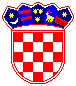 REPUBLIKA HRVATSKA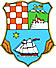 PRIMORSKO-GORANSKA ŽUPANIJAUpravni odjel za poslove Županai Županijske skupštine